K1 VrachtbriefWat is een vrachtbriefEen vrachtbrief is een vervoersdocument. Er zijn drie partijen bij betrokken:•	de verzender (afzender)•	de vervoerder•	de ontvanger (geadresseerde).De meest gebruikte vrachtbrief wordt uitgegeven door de Stichting Vervoersadres in Den Haag. Er zijn verschil- lende uitvoeringen, geschikt voor invulling met de hand of voor invulling per computer. De normale uitvoering is geel met bruine opdruk. Als de klant aan de chauffeur moet betalen ( rembourszending), zijn deze in het blauw uitgevoerd.Wat zet je op een vrachtbriefGegevens die op een vrachtbrief moeten worden ingevuld:•	naam afzender•	straat en huisnummer afzender•	postcode en plaats afzender•	naam geadresseerde•	straat en huisnummer geadresseerde•	postcode en plaats geadresseerde•	frankeringsvoorschrift (franco of niet-franco)•	merken en/of nummers (waaraan is de zending herkenbaar, bijvoorbeeld het adres van de geadresseerde)•	colli (= verpakte eenheden)•	verpakking (doos, kist, vat)•	inhoud (soort goederen: bijvoorbeeld machineonderdelen)•	brutogewicht (goederen inclusief verpakking)•	totaal aantal colli•	totaal brutogewicht•	plaats van afzending•	datum.Voorbeeld vrachtbriefAfb. van het document vrachtbrief (zie hieronder) ps. Deze afb. komt uit het ECC maar is niet terug te vinden op de beeldbank. Edwin heeft een nieuwe afb. hier van gemaakt.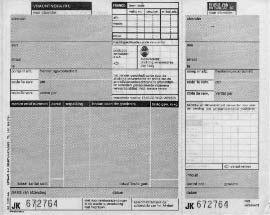 LeveringsvoorwaardenOp de vrachtbrief staan de volgende voorwaarden:Franco/niet-franco. De leveringsvoorwaarden franco‘ en niet-franco‘ hebben betrekking op het betalen van onder meer de vrachtkosten. Bij franco moet de afzender (dus de leverancier) de vrachtkosten betalen. Bij niet-franco betaalt de geadresseerde (dus de winkelier) de vrachtkosten.Rembours. De betalingsvoorwaarde rembours’ heeft betrekking op het betalen van de geleverde goederen. Als goederen onder rembours worden verzonden, moet de geadresseerde de goederen bij aflevering aan de chauffeur of aan de bode betalen.